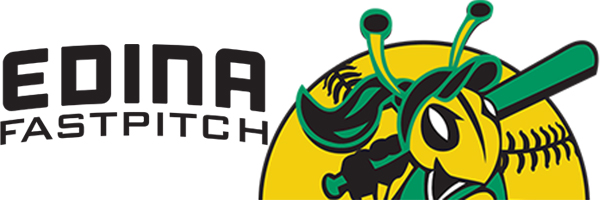 Practice Plan #76:00 Warm up jog to fence and back, Dynamic stretching6:05 Warm up playing catch6:10 Set up 3 stations and divide team into 3 groups (and 3 coaches)Station 1Batting practice off pitching machineStation 2Pop Flies Bare handed catching tennis balls (build the catch with two hands habit)Pop Flies Using gloves and regular softball (Make them go to the left and right)Over head softball (or sub a mini football) pass over right and left shoulderStation 3V-Drill Practice thrown ball and relay left and rightV-Drill Practice ground balls from left and rightV-Drill Work backhand and forehand fielding6:30 Rotate groupsGroup at station 1 goes to Station 2, Group at station 2 goes to station 3 and group at station 3 goes to station 1.6:50 Water Break6:55 Rotate groupsGroup at station 1 goes to Station 2, Group at station 2 goes to station 3 and group at station 3 goes to station 1.7:15 Defensive Strategies Discussion/DemonstrationsDiscuss who has priority on pop fliesDiscuss back up responsibilities7:25 Team meeting7:30 Practice is over on time 